THERAMBLER INNBAR • KITCHEN • ACCOMMODATIONKIDS MENUMini Fish & Chips GF  		£6.95              	Served with garden peas.Beef Burger 				£5.95Served with chunky chips.Chicken Nuggets			£5.95Served with chunky chips and beans.DESSERTSSticky Toffee Pudding        		£5.95Served with butterscotch sauce and custard.Baked New York Cheese Cake 	£5.95Served with cream.Treacle Sponge			£5.95Served with custard.Double Chocolate Fudge Cake	£5.95Served with cream or ice cream.Tub of Ice Cream 			£3.00BUTTIES & BAGUETTESServed Until 6pmFish Finger Butty			£9.95Freshly battered served with chipsand tartar sauce.Tuna and Cheese Baguette		£9.45Served with chunky chips and a leafy garnish.Chicken and Bacon Baguette		£9.45Served with chunky chips and a leafy garnish.Sausage and Onion Baguette	£9.45Served with chunky chips and a leafy garnish.Cheese and Onion Baguette	V	£8.95Served with chunky chips and a leafy Garnish. WIFINetwork: Rambler Guest SUNDAY ROASTSAll £14.95Our Traditional Sunday Roasts consist of a choice of meats… Roast Beef, Roast Pork or Veggie Sausages.All complimented with your traditional trimmings. roast potatoes, fresh greens, mash, homemade Yorkshire pudding and gravy.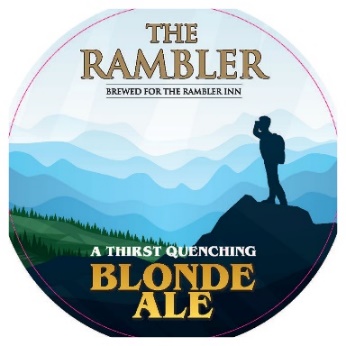 How to OrderFind yourself a table.Get your table number.Order at the bar.Sit back, relax and let us do the rest.  WHY NOT STAY WITH US We have 9 En Suite Rooms Available Book Online, Email, Phone or in person.Email: therambler@dorbiere.co.ukWebsite: www.theramblerinn.co.ukPhone: 01433670268VG (Vegan) V (Vegetarian) GF (Gluten Free)Meals are prepared on the premises using fresh local produce by trained staff. We do store nuts, and other allergens on the premises can be identified on request. All of our fresh fish is filleted but may still contain bones.  Please notify staff of any dietary needs or allergens whilst ordering.Please note that our kitchen stores use all known allergens. All allergens and dietary free dishes on the menu are made from allergen and dietary free ingredients and every care is made to avoid cross contamination in the cooking process  Password: kinder64